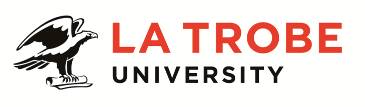 Further information about:La Trobe University - http://www.latrobe.edu.au/about 	Department of Psychology and Counselling– http://latrobe.edu.au/psychologyFor enquiries only contact:Professor Pauleen Bennett, TEL: +61 3 5444 7460,  Email: Pauleen.bennett@latrobe.edu.auLevel B – Lecturer La Trobe University is seeking to appoint an emerging scholar in the field of Psychology, with ability to teach within the APAC-accredited undergraduate curriculum and contribute to postgraduate and honours programs and to the research profile of the Department of Psychology and Counselling.Position Context The College of Science, Health & Engineering comprises 9 Schools and 16 Departments across La Trobe’s multi-campus operations. The College offers a range of general and specialist undergraduate and postgraduate courses that are rigorous and attuned to meeting the needs of students in ensuring their readiness to work in changing environments. Our courses are appropriately linked to emerging trends and critical global issues. The College research achievements have an outstanding reputation for their innovation and contribution to society and are at the forefront of building strong relationships with industry partners. One of the larger Schools within the College, the School of Psychology & Public Health undertakes teaching and research across a broad range of disciplines, including: Neuroscience; Psychology; Counselling; Rehabilitation Counselling; Art Therapy; Public Health; Digital Health; Health Information Management; and Ergonomics, Safety and Health. The School currently comprises seven academic units: the Department of Public Health, the Department of Psychology & Counselling, the Olga Tennison Autism Research Centre (OTARC), The Bouverie Centre, the Centre for Alcohol Policy Research (CAPR), the Centre for Health Communication and Participation (CHCP) and the Australian Research Centre in Sex, Health and Society (ARCSHS). The Department of Psychology and Counselling is recognised as a leading authority in many areas of psychology, including clinical psychology, neuropsychology, social psychology, cognition, developmental psychology, and behavioural neuroscience, affirmed by achieving a ranking of 5 (well above world standard) in Psychology research and 4 (above world standard) in Neuroscience research in the Excellence in Research Australia (ERA) assessment. Members of the Department are key contributors to La Trobe’s Research Focus Areas (five cross-disciplinary research areas that build on its strengths and address some of the most pressing questions affecting the future of human societies and their environments) - Building Healthy Communities; Securing Food, Water and the Environment; Sport, Exercise and Rehabilitation; Understanding Disease; and, Transforming Human Societies. The Department has a dynamic higher degree program in a range of areas, with large numbers of Honours, Masters, including professional masters’ degrees in Clinical Neuropsychology and Clinical Psychology, and PhD students from Australia and overseas. The Department offers a flexible range of postgraduate and undergraduate courses by which it aims to improve the health and wellbeing of individuals and communities through excellence in teaching and research. The postgraduate professional psychology courses in clinical psychology and clinical neuropsychology are designed for postgraduate students who wish to pursue careers in professional psychology. These courses are very well established and have relevant external accreditation and partnerships with a range of health service providers. Students may also complete parallel postgraduate programs comprising both a professional psychology masters and PhD. The La Trobe University Psychology Clinic, within the School of Psychology and Public Health, serves as a community clinic with the purpose of providing high-quality training for professional psychology postgraduate students. The Department operates across multiple campuses and locations, including Melbourne (Bundoora), Bendigo, Albury-Wodonga, Mildura and Shepparton, although it does not base staff at the latter two campuses. The postgraduate Psychology programs are currently offered only at Melbourne (Bundoora), whereas the undergraduate Psychology programs, including Honours, are also offered at Bendigo and Albury-Wodonga. A Master of Professional Psychology (5+1) is planned for launch on the Bendigo campus in 2020. HDR students can be based at any campus, subject to supervisor availability.The Department also partners with an external third-party provider, La Trobe Melbourne (LTM) to deliver content in undergraduate Psychology. The Psychology program is fully integrated across the Albury-Wodonga, Bendigo and Bundoora campuses. Staff from all campuses work closely with each other, and with associated Centres. Already co-located with five research centres (ARCHS, CAPR, CHCP, The Bouverie and OTARC) within the School, within the College, the School sits alongside the Schools of Allied Health, Human Services & Sport, Nursing & Midwifery, Cancer Medicine and Rural Health, and their associated research centres (the Australian Institute for Primary Care and Ageing (AIPCA); the Judith Lumley Centre (a multidisciplinary research centre in the fields of mother and infant health); the Aphasia Recovery and Research Centre; the Olivia Newton John Cancer Research Institute; the Centre of Sport And Exercise Medicine Research; the Living with Disability Research Centre (LiDs) and the John Richards Centre for Rural Ageing Research. These Centres provide a vehicle for research activities, evidence-based intervention programs, training opportunities and collaboration between community services and research centres and universities in Australia and overseas. In addition, La Trobe University is one of the largest providers of health education to students in rural and regional NSW and Victoria and was recently made a University Department of Rural Health, enabling it to strengthen educational and experiential opportunities in allied health and nursing, and further encourage recruitment and retention of rural and remote health professionals. In 2019, in partnership with the University of Melbourne, it launched an innovative end-to-end rural medical program allowing even more rural and regional students to train as doctors, which will improve health service provision and outcomes for people living in those areas. The University has long worked in partnership with health and community services, including community health centres, mental health facilities, private hospitals and clinics, and DHS funded human service facilities. Recently the University has moved to further strengthen these partnerships with the launch of an Academic and Research Collaborative in Health aka the ARCH (formerly the Academic Research Network). The Collaborative is a partnership of nine leading Victorian healthcare providers and La Trobe University that is made possible through strong partnerships in research, training and teaching that has developed over decades. Under the leadership of the ARCH Chairs, multidisciplinary teams of researchers and healthcare professionals collaborate to conduct world class, innovative research that address areas of significant clinical and public health importance. The teams are uniquely embedded within each of our partners’ organisations which provides greater opportunities to ensure that key research findings are rapidly translated into practice. The ARCH initiative allows us to create pathways that accelerate the translation of high-quality research into practice so that together we can improve the health and wellbeing of all Australians.Lecturer (Level B) A Level B teaching and research academic is expected to develop curriculum, teach, and undertake research or other scholarly work relevant to the development of their discipline or professional field. An academic at this level will make a significant contribution to the discipline at the national level.Duties at this level may include: Design, coordinate and teach subjects, including professional psychology and health psychology, which provide a high-quality learning experience that engages students through the conduct of tutorials, practical classes, demonstrations, workshops, online discussions, student field excursions, and/or clinical sessions. Keep abreast of innovations in teaching and learning in areas such as, but not restricted to, online and blended delivery, and incorporate these where appropriate. Participate in innovative course level curriculum design, development and review. Conduct and publish, or otherwise disseminate, high-quality and/or high-impact research as a member of a team or independently. Co-supervise or, where appropriate, supervise Higher Degree by Research (HDR) postgraduate students as required. Contribute to a robust and ambitious research culture. With mentoring support, obtain necessary research funding from external funding sources. Continue to develop professional practice skills/knowledge and expertise. Perform allocated administrative functions effectively and efficiently. Participate in continuing education for the profession or the teaching community. Contribute to building relationships at local and national level. Undertake other duties commensurate with the classification and scope of the position as required by the Head of Department or Head of School.Key Selection Criteria ESSENTIAL: PhD or equivalent accreditation in Psychology, or a related discipline, and standing recognised by the University/profession as appropriate for the relevant discipline area. Professional qualification for providing casework supervision of Psychology postgraduate (5+1) students, including: Registration as a psychologist with the Psychology Board of Australia; Membership or eligibility for membership of the Australian Psychological Society (APS); Approval or eligibility for approval as supervisor at the higher degree program level, by the Psychology Board of Australia. Demonstrated competence in teaching and curriculum development, using both traditional and flexible delivery modes. Evidence of high quality and/or high impact research conducted and published or otherwise disseminated, relative to opportunity. Demonstrated ability to supervise, or co-supervise, honours and postgraduate students. Sound analytical skills with an ability to communicate complex information clearly both orally and in writing. High level organisational skills with the ability to set priorities, meet deadlines, initiate and follow-up actions, all with minimal or no supervision. High level oral and written communication skills, including the ability to interact effectively with people from a diverse range of backgrounds. Demonstrated ability to work collaboratively and productively with staff and students from a diverse range of backgrounds. Evidence of the ability to work as a member of a team in a co-operative and collegial manner. Demonstrated capacity to build relationships with external organizations/agencies and/or the community.DESIRABLE:Demonstrated experience applying psychology-related expertise and supporting professional psychology postgraduate students. Research interests that complement existing strengths at the Bendigo campus or other La Trobe University strengths, and that have potential to contribute to the local community. Experience in the preparation of research proposal submissions to external funding bodies and evidence of success in securing research funding. Human Resources, HR Assist Last updated July 2017.Graduate Certificate in Higher Education or similar evidence of professional preparation for Higher Education teaching.Other relevant information:While the position is based at Bendigo, the incumbent may occasionally be allocated teaching which requires them to travel to other campuses. The position description is indicative of the initial expectation of the role and subject to changes to University goals and priorities, activities or focus of the job.Essential Compliance RequirementsTo hold this La Trobe University position the occupant must:hold, or be willing to undertake and pass, a Victorian Working With Children Check; ANDtake personal accountability to comply with all University policies, procedures and legislative or regulatory obligations; including but not limited to TEQSA and the Higher Education Threshold Standards.  La Trobe Cultural QualitiesOur cultural qualities underpin everything we do. As we work towards realising the strategic goals of the University we strive to work in a way which is aligned to our four cultural qualities:We are Connected:  We connect to the world outside — the students and communities we serve, both locally and globally.We are Innovative:  We tackle the big issues of our time to transform the lives of our students and society. We are Accountable:  We strive for excellence in everything we do. We hold each other and ourselves to account, and work to the highest standard.We Care:  We care about what we do and why we do it. We believe in the power of education and research to transform lives and global society. We care about being the difference in the lives of our students and communities.For Human Resource Use OnlyInitials:		Date:Position DescriptionTeaching and Research – Lecturer – PsychologyTeaching and Research – Lecturer – PsychologyPosition No:TBADepartment:Psychology and CounsellingSchool:Psychology and Public HealthCampus/Location:BendigoClassification:LEVEL B - LecturerEmployment Type:Full-time (1.0 FTE), Continuing (part-time by negotiation)Position Supervisor:Number:Head of Department, Psychology and Counselling50032231Other Benefits:http://www.latrobe.edu.au/jobs/working/benefits Position Description